        Obecní úřad Lánov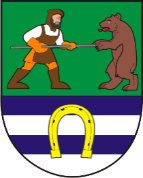 Prostřední Lánov čp. 200, 543 41 LánovPŘIHLÁŠENÍ K MÍSTNÍMU POPLATKU ZA OBECNÍ SYSTÉM ODPADOVÉHO HOSPODÁŘSTVÍJméno a příjmení (plátce*): …………………………………………………………………………Datum narození: …………………………………………………………………………………………Trvalé bydliště: ………………………………………………………………………………….telefon: ……………………………… e-mail: ………………………………………………………….Pokud je v rámci domu nebo bytové jednotky více než jedna osoba hlásící se k poplatku za obecní systém odpadového hospodářství, uveďte tyto osoby do polí níže. Tyto budou evidovány jako poplatníci (např. manžel/ka, děti apod. mající trvalé bydliště v obci Lánov).Prohlašuji, že výše uvedené údaje jsou pravdivé.V Lánově dne: ………………………  				………………………………………….								                        Podpis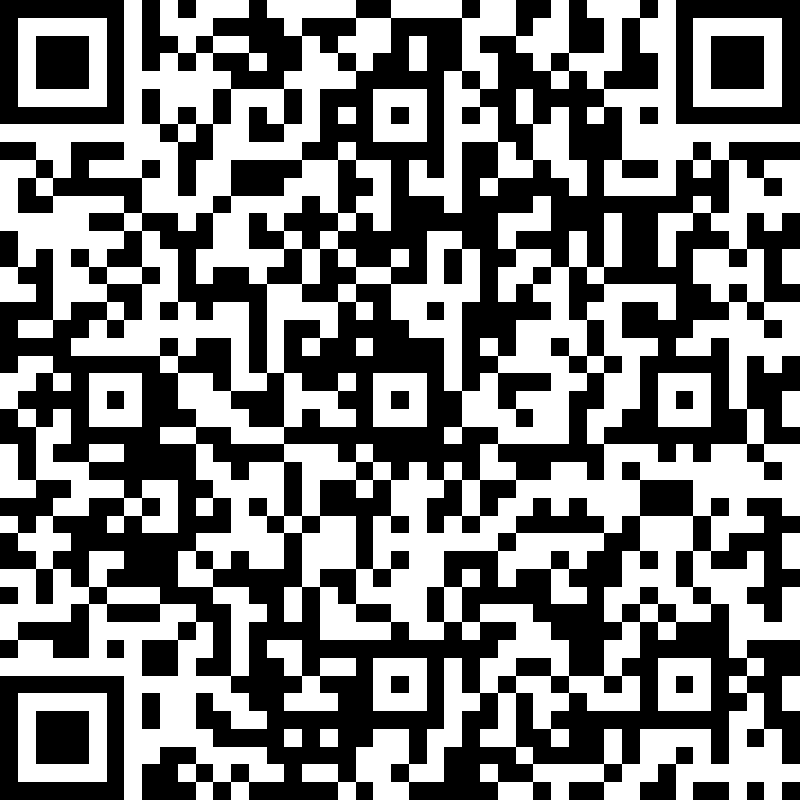 * Plátce je osoba, která bude hradit předepsanou částku za likvidaci odpadu i za poplatníky.Jméno, příjmeníDatum narozeníJméno, příjmeníDatum narozeníJméno, příjmeníDatum narozeníJméno, příjmeníDatum narozeníJméno, příjmeníDatum narození